О внесении  изменений и дополнений в  Положение об условиях предоставления права на пенсию за выслугу лет муниципальным служащим Яльчикского района Чувашской Республики, порядок ее назначения, перерасчета и выплаты     Руководствуясь Уставом Яльчикского района Чувашской Республики Собрание депутатов Яльчикского района Чувашской Республики р е ш и л о:1. Внести в  Положение об условиях предоставления права на пенсию за выслугу лет муниципальным служащим Яльчикского района Чувашской Республики, порядок ее назначения, перерасчета и выплаты, утвержденное решением Собрания депутатов Яльчикского района Чувашской республики      от 17 ноября 2016г. №12/5-c  следующие изменения и дополнения: 1) пункт 8 раздела 4 настоящего решения изложить в следующей редакции:«8.Размер среднемесячного заработка, исходя из которого муниципальному служащему, исчисляется пенсия за выслугу лет, не может превышать 2,8 оклада месячного денежного содержания, установленного муниципальному служащему в соответствующем периоде в соответствии с законодательством Российской Федерации и законодательством Чувашской Республики.»; 2) раздел 4  дополнить пунктом 9 следующего содержания:«9.Размер оклада месячного денежного содержания - месячный оклад муниципального служащего в соответствии с замещаемой им должности муниципального служащего, в соответствии с присвоенным ему классным чином муниципальной службы.».2. Настоящее решение опубликовать в информационном бюллетене «Вестник Яльчикского района».Глава Яльчикского района  Чувашской Республики                                                                            И.И. ВасильеваЧёваш РеспубликиЕлч.к район.Елч.к райондепутатсен Пухёв.ЙЫШЁНУ  2019=?октябр.н 31-м.ш. №37/3-cЕлч.к ял.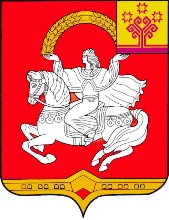 Чувашская  РеспубликаЯльчикский районСобрание депутатовЯльчикского районаРЕШЕНИЕ      « 31» октября 2019г. № 37/3-cсело Яльчики